Well, That's Embarrassing...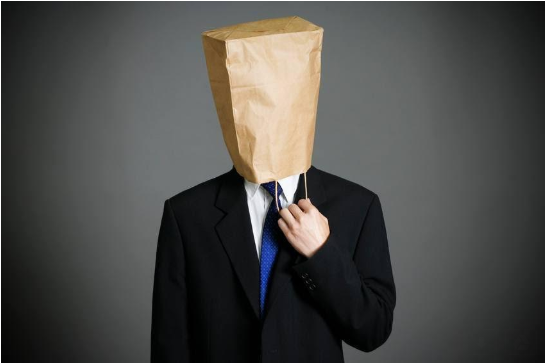 #1A number of years ago, a new activity became popular in a number of bars: dwarf tossing. People would take turns throwing dwarves as far as they could to see who would win the contest. There was padding and the dwarves readily volunteered since they were paid well.Question:      If the danger was minimal and the dwarves agreed to take part, is there anything wrong with such an activity?#2Questions:(a) Have you ever experienced public humiliation by a friend who likes to criticize you when there are others around to witness it? (b) Do you get embarrassed when someone puts you down to make herself seem better or more important?(c) There is an expectation of a certain level of service in a restaurant or on an  airplane. When that level is not forthcoming, do you feel tempted to speak sharply?(d) Have you ever embarrassed someone else publicly? How did he react?(e) Why do we feel the need sometimes to embarrass people in front of others?(f) Why are people prone to embarrass the ones that are close to them, like relatives, spouses, and close friends, and have a harder time doing the same to strangers even when they really want to?
#3#4Questions:      (a) Why is there such a harsh punishment for embarrassing others in public - losing one's portion in the World to Come? (b) How can you compare shaming someone to killing - if one would kill another human being, he would not be around anymore - can't be productive, grow etc., but when embarrassing someone, life continues, and eventually the person will get over it.(c) Even for murdering someone, one does not lose his portion in the World to Come. Embarrassing someone is then worse than murder?! Explain!#5Question:      How is it possible to give someone positive criticism and not to make him feel embarrassed?#6Question:      What can we do to control our urges to embarrass others publicly?